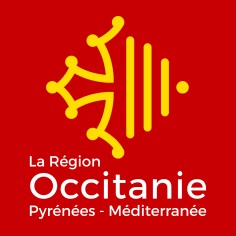 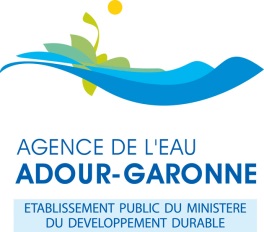 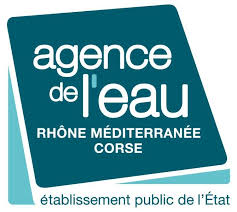 INTITULE DU PROJETPORTEUR DE PROJETChef de file :											Partenaires : PHASE DU PROJETPhase du projet :  2ème année  3ème  année ou  4ème  année  Durée totale du projet : ___________Pour rappel, les projets sont accompagnés sur une durée maximale de 4 ans.RAPPEL : PRESENTATION SUCCINTE DU PROJET1. Rappel du contexte et objectifsRappeler rapidement les objectifs du projet, les partenaires et les actions initialement prévues.2. Résultats des actions déjà réalisées Décrire les actions déjà réalisées les années précédentes et les principaux résultats.3. Evolutions du prévisionnel de l’ensemble du projet au vu des premières actions réaliséesSi nécessaire, argumenter les évolutions entre les dépenses présentées en 2021 et le prévisionnel pour toutes les années réalisé au début du projet (annexe 2bis).DESCRIPTION DETAILLEE DES ACTIONS 2021Détailler les actions qui seront réalisées en 2021 : méthode ou protocole expérimental, missions de chaque partenaire et résultats attendus.VALORISATION ET DIFFUSION DES RESULTATSModalités de diffusion des résultats, capacité à atteindre les cibles, indicateurs de suivi sur l'appropriation des résultats.Demande de subvention 2021Accompagnement des actions d’expérimentation filières végétales hors ABAnnexe 1 bis – Trame de Contenu de la présentation du projet Cas des projets poursuivisLe présent document est une annexe obligatoire au formulaire de demande de subvention déposé par le chef de file du projet. Il constitue la trame du descriptif du projet pour lequel le soutien est sollicité.Ce document sera utilisé par le service instructeur dans le cadre de la procédure de sélection des dossiers, veillez aussi à renseigner attentivement les différentes rubriques.